1) ITU-R recent events:Meetings   WP 7A, 7B, 7C, 7D (Geneva, 8-12 April 2013)Meeting SG 7  and WP  7A, 7B, 7C, 7D (Geneva, 10-18 September 2013)Main outputs:List of new and revised Recommendations  List of new and revised Reports 2) WRC-15 preparationITU-R Preparatory Studies for WRC-151st ITU Inter-regional Workshop on WRC-15 Preparation3) Oceanogragraphic radarsNote Study Group 5 to BR Director (Doc. 5/93)Reply to Study Group 5 Chairman's note regarding oceanographic radars (Doc. 5/98)4) ITU-R events in 20145. Action (by SG-RFC) Proposed (for example, note the information, study the matter, etc.)For information6. Draft Text for Inclusion in the SG-RFC Meeting Reports or Other Documents (indicate the appropriate document)The meeting noted the report from ITU.WORLD WEATHER WATCHCOMMISSION FOR BASIC SYSTEMSSteering Group on Radio Frequency 
Coordination (SG-RFC)Boulder, Colorado. USA. 11-13 March 2014.Steering Group on Radio Frequency 
Coordination (SG-RFC)Boulder, Colorado. USA. 11-13 March 2014.Document SG-RFC/2014-1-26Document SG-RFC/2014-1-26Document SG-RFC/2014-1-26Steering Group on Radio Frequency 
Coordination (SG-RFC)Boulder, Colorado. USA. 11-13 March 2014.Steering Group on Radio Frequency 
Coordination (SG-RFC)Boulder, Colorado. USA. 11-13 March 2014.03 March 201403 March 201403 March 2014Steering Group on Radio Frequency 
Coordination (SG-RFC)Boulder, Colorado. USA. 11-13 March 2014.Steering Group on Radio Frequency 
Coordination (SG-RFC)Boulder, Colorado. USA. 11-13 March 2014.English onlyEnglish onlyEnglish onlySteering Group on Radio Frequency 
Coordination (SG-RFC)Boulder, Colorado. USA. 11-13 March 2014.Steering Group on Radio Frequency 
Coordination (SG-RFC)Boulder, Colorado. USA. 11-13 March 2014.Steering Group on Radio Frequency 
Coordination (SG-RFC)Boulder, Colorado. USA. 11-13 March 2014.Steering Group on Radio Frequency 
Coordination (SG-RFC)Boulder, Colorado. USA. 11-13 March 2014.Restricted access required? (Y/N)*NSTEERING GROUP ON RADIO FREQUENCY COORDINATION (SG-RFC)STEERING GROUP ON RADIO FREQUENCY COORDINATION (SG-RFC)STEERING GROUP ON RADIO FREQUENCY COORDINATION (SG-RFC)STEERING GROUP ON RADIO FREQUENCY COORDINATION (SG-RFC)STEERING GROUP ON RADIO FREQUENCY COORDINATION (SG-RFC)Vadim NozdrinVadim NozdrinVadim NozdrinVadim NozdrinVadim NozdrinITU ACTIVITIESITU ACTIVITIESITU ACTIVITIESITU ACTIVITIESITU ACTIVITIESRecommendationsTitlesSA series: Space applications and meteorologySA series: Space applications and meteorologyITU-R SA.509-2Space research earth station and radio astronomy reference antenna radiation pattern for use in interference calculations, including coordination procedures, for frequencies less than 30 GHzITU-R SA.2044
 Protection criteria for non-GSO data collection platforms in the band 401-403 MHzITU-R SA.1275-3Orbital locations of data relay satellites to be protected from the emissions of fixed service systems operating in the band 2 200-2 290 MHzITU-R SA.1276-3Orbital locations of data relay satellites to be protected from the emissions of fixed service systems operating in the band 25.25-27.5 GHzITU-R SA.2045Basic general partitioning and sharing conditions for the band 401-403 MHz for future long-term coordinated use of data collection systems on geostationary and non-geostationary METSAT and EESS systemsITU-R SA.1626Feasibility of sharing between the space research service (space-to-Earth) and the fixed and mobile service in the band 14.8-15.35 GHzITU-R SA.1414Characteristics of data relay satellite systemsITU-R SA.1155Protection criteria related to the operation of data relay satellite systemsRA series: Radio astronomyRA series: Radio astronomyITU-R RA.1417A radio-quiet zone in the vicinity of the L2 Sun-Earth Lagrange pointRS series: Remote sensing systemsRS series: Remote sensing systemsITU-R RS.2042Typical technical and operating characteristics for spaceborne radar sounder systems using the 40-50 MHz bandITU-R RS.2043Characteristics of synthetic aperture radars operating in the Earth exploration-satellite service (active) around 9 600 MHzReportsTitlesSA series: Space applications and meteorologySA series: Space applications and meteorologyITU-R SA. 2271Sharing conditions between space research service proximity operations links and fixed and mobile service links in the 410-420 MHz bandITU-R SA.2272
 Spectrum requirements for future EESS missions operating under a potential new EESS uplink allocation in the 7/8 GHz rangeITU-R SA.2275 
Sharing between the EESS (Earth-to-space) and the fixed service in the 7-8 GHz rangeITU-R SA.2276
 Protection of SRS earth stations from transmitting aircraft stations in the 2 200-2 290 MHz bandITU-R SA. 2277
 Sharing studies between mobile-satellite service (MSS) in the 22-26 GHz range with impact on space research service (SRS)RS series: Remote sensing systemsRS series: Remote sensing systemsITU-R RS.2068Current and future use of the band 13.25-13.75 GHz by spaceborne active sensorsITU-R RS.2273Potential interference from EESS (active) scatterometers into ARNS systems in the frequency band 1 215-1 300 MHzITU-R RS.2274Spectrum requirements for spaceborne synthetic aperture radar (SAR) applications planned in an extended allocation to the Earth exploration-satellite service (EESS) around 9600 MHzRA series: Radio astronomyRA series: Radio astronomyITU-R RA.2099Radio observations of pulsars for precision timekeepingITU-R RA.2126Techniques for mitigation of radio frequency interference in radio astronomy2014-03-172014-03-21RRB-14.1Radio Regulations Board (RRB)Switzerland [Geneva]2014-03-242014-03-28WP 6CProgramme Production and Quality AssessmentSwitzerland [Geneva]2014-03-252014-04-02WP 6ATerrestrial Broadcasting Delivery Switzerland [Geneva]2014-03-312014-04-03WP 6BBroadcast Service Assembly and AccessSwitzerland [Geneva]2014-04-042014-04-04SG 6Broadcasting ServiceSwitzerland [Geneva]2014-04-142014-04-16ITU-R Seminars and WorkshopsBR Workshop on the efficient use of the spectrum / orbit resourceCyprus2014-05-062014-05-13WP 7ATime Signals and Frequency Standard Emissions Switzerland [Geneva]2014-05-062014-05-13WP 7BSpace Radiocommunication Applications Switzerland [Geneva]2014-05-062014-05-13WP 7CRemote Sensing Systems Switzerland [Geneva]2014-05-062014-05-13WP 7DRadio Astronomy Switzerland [Geneva]2014-05-192014-05-29WP 5ALand mobile service above 30 MHz*(excluding IMT); wireless access in the fixed service; amateur and amateur-satellite services Switzerland [Geneva]2014-05-192014-05-30WP 5BMaritime mobile service including Global Maritime Distress and Safety System (GMDSS); aeronautical mobile service and radiodetermination service Switzerland [Geneva]2014-05-192014-05-28WP 5CFixed wireless systems; HF and other systems below 30 MHz in the fixed and land mobile services Switzerland [Geneva]2014-06-032014-06-11WP 1ASpectrum Engineering Techniques Switzerland [Geneva]2014-06-032014-06-11WP 1BSpectrum Management Methodologies and Economic Strategies Switzerland [Geneva]2014-06-032014-06-10WP 1CSpectrum Monitoring Switzerland [Geneva]2014-06-122014-06-12SG 1Spectrum Management Switzerland [Geneva]2014-06-162014-06-16CCVCoordination Committee for Vocabulary (CCV)Switzerland [Geneva]2014-06-182014-06-25WP 5DIMT Systems To be determined2014-06-242014-06-27RAGRadiocommunication Advisory Group (RAG)Switzerland [Geneva]2014-06-252014-07-01WP 4CEfficient Orbit/Spectrum Utilization for MSS and RDSS Switzerland [Geneva]2014-06-302014-07-04WP 4BSystems, air interfaces, performance and availability objectives for FSS, BSS and MSS, including IP-based applications and satellite news gatheringSwitzerland [Geneva]2014-07-022014-07-10WP 4AEfficient Orbit/Spectrum Utilization for FSS and BSSSwitzerland [Geneva]2014-07-112014-07-11SG 4Satellite Services Switzerland [Geneva]2014-07-212014-07-31JTG 4-5-6-7Joint Task Group 4-5-6-7Switzerland [Geneva]2014-07-302014-08-05RRB-14.2Radio Regulations Board (RRB) Switzerland [Geneva]2014-09-012014-09-12WP 3JPropagation Fundamentals Switzerland [Geneva]2014-09-012014-09-12WP 3KPoint-to-Area PropagationSwitzerland [Geneva]2014-09-012014-09-12WP 3MPoint-to-point and Earth-space propagation Switzerland [Geneva]2014-09-032014-09-12WP 3LIonospheric Propagation and Radio NoiseSwitzerland [Geneva]2014-09-302014-09-30SG 7Science Services Switzerland [Geneva]2014-10-012014-10-07WP 7ATime Signals and Frequency Standard Emissions Switzerland [Geneva]2014-10-012014-10-07WP 7BSpace Radiocommunication Applications Switzerland [Geneva]2014-10-012014-10-07WP 7CRemote Sensing Systems Switzerland [Geneva]2014-10-012014-10-07WP 7DRadio Astronomy Switzerland [Geneva]2014-10-082014-10-08SG 7Science Services Switzerland [Geneva]2014-10-152014-10-22WP 5DIMT Systems Switzerland [Geneva]2014-10-272014-11-07WP 5ALand mobile service above 30 MHz*(excluding IMT); wireless access in the fixed service; amateur and amateur-satellite services Switzerland [Geneva]2014-10-272014-11-07WP 5CFixed wireless systems; HF and other systems below 30 MHz in the fixed and land mobile services Switzerland [Geneva]2014-10-272014-11-07WP 5BMaritime mobile service including Global Maritime Distress and Safety System (GMDSS); aeronautical mobile service and radiodetermination service Switzerland [Geneva]2014-11-102014-11-11SG 5Terrestrial Services Switzerland [Geneva]2014-11-102014-11-20WP 6ATerrestrial Broadcasting DeliverySwitzerland [Geneva]2014-11-102014-11-20WP 6BBroadcast Service Assembly and AccessSwitzerland [Geneva]2014-11-102014-11-20WP 6CProgramme Production and Quality AssessmentSwitzerland [Geneva]2014-11-122014-11-13WRC-15-IRWSP-142nd ITU Inter-regional Workshop on WRC-15 PreparationSwitzerland [Geneva]2014-11-172014-11-21RRB-14.3Radio Regulations Board (RRB) Switzerland [Geneva]2014-11-212014-11-21SG 6Broadcasting ServiceSwitzerland [Geneva]2014-12-012014-12-05SCSpecial CommitteeSwitzerland [Geneva]2014-12-082014-12-12WRS-14World Radiocommunication Seminar 2014 (WRS-14) Switzerland [Geneva]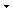 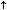 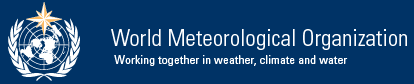 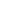 